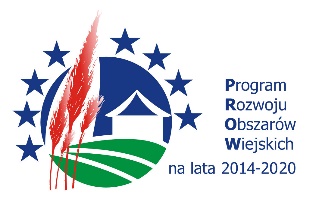 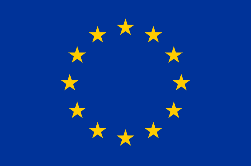 INFORMACJA O OTRZYMANEJ POMOCY Z EFRROWDotyczy operacji pn. : „Budowa kanalizacji sanitarnej ciśnieniowej – etap Marynki  i etap Nowy Gaj wraz z budową sieci wodociągowej w m. Góra Świętej Małgorzaty”.Gmina Góra Świętej Małgorzaty informuje, że w dniu 24 lipca 2017 roku podpisała                                          Umowę o przyznaniu pomocy Nr 00025-65150-UM0500092/17                                                                               na dofinansowanie  zadanie pn.: „Budowa kanalizacji sanitarnej ciśnieniowej – etap Marynki  i etap Nowy Gaj wraz z budową sieci wodociągowej w m. Góra Świętej Małgorzaty”  dla operacji typu „Gospodarka wodno - ściekowa” w ramach działania „Podstawowe usługi i odnowa wsi na obszarach wiejskich”, poddziałania „Wsparcie inwestycji związanych z tworzeniem, ulepszaniem lub rozbudową wszystkich rodzajów małej infrastruktury, w tym inwestycji w energię odnawialną i w oszczędzanie energii” objętego PROW na lata 2014-2020.„Europejski Fundusz Rolny na rzecz Rozwoju Obszarów Wiejskich: Europa inwestująca w obszary wiejskie".W wyniku realizacji operacji osiągnięty zostanie następujący cel : Poprawa warunków życia mieszkańców miejscowości : Góra św. Małgorzaty, Orszewice, Witaszewice, Marynki, Tum, Kwiatkówek, Nowy Gaj, Stary Gaj poprzez budowę kanalizacji sanitarnej oraz poprawa warunków życia mieszkańców miejscowości Góra św. Małgorzaty poprzez budowę sieci wodociągowej,  poprzez następujące wskaźniki jego realizacji –budowę zbiorowego systemu zaopatrzenia w wodę 0,420 km i budowę systemu kanalizacji zbiorczej dla ścieków komunalnych 12,116 km.Zgodnie z  podpisaną  Umową pomoc ze środków „EFRROW” w formie refundacji,                                        wynosi  1.978.535,00  zł., tj. 63,63% poniesionych kosztów kwalifikowalnych operacji.Góra św. Małgorzaty, dnia  24.07.2017 r.                                                                                     Wójt Gminy                                                                                                                                               Włodzimierz Frankowski